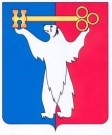 АДМИНИСТРАЦИЯ ГОРОДА НОРИЛЬСКА КРАСНОЯРСКОГО КРАЯПОСТАНОВЛЕНИЕ21.03.2023                                              г. Норильск                                             № 101Об осуществлении Администрацией города Норильска отдельных государственных полномочий по обеспечению жилыми помещениями детей-сирот и детей, оставшихся без попечения родителей, лиц из числа детей-сирот и детей, оставшихся без попечения родителей, и проведению текущего ремонта жилых помещений, нанимателями по договорам социального найма, либо членами семьи нанимателя по договору социального найма, либо собственниками которых являются дети-сироты и дети, оставшиеся без попечения родителей, лица из числа детей-сирот и детей, оставшихся без попечения родителейВ целях оперативного решения вопросов, связанных с обеспечением жилыми помещениями детей-сирот и детей, оставшихся без попечения родителей, а также лиц из их числа, не имеющих жилых помещений и проведением текущего ремонта жилых помещений, нанимателями по договорам социального найма, либо членами семьи нанимателя по договору социального найма, либо собственниками которых являются дети-сироты и дети, оставшиеся без попечения родителей, а также лица из их числа (далее – закрепленные за детьми-сиротами и детьми, оставшимися без попечения родителей жилые помещения), в соответствии с Жилищным кодексом РФ, Федеральным законом от 21.12.1996 № 159-ФЗ «О дополнительных гарантиях по социальной поддержке детей-сирот и детей, оставшихся без попечения родителей», Законом Красноярского края от 02.11.2000 № 12-961 «О защите прав ребенка» (далее - Закон края), Законом Красноярского края от 27.12.2005 № 17-4370 «О наделении органа местного самоуправления городского округа Норильск государственными полномочиями по решению вопросов социальной поддержки детей-сирот и детей, оставшихся без попечения родителей», Законом Красноярского края от 20.12.2007 № 4-1089 «О наделении органов местного самоуправления муниципальных районов, муниципальных округов и городских округов края государственными полномочиями по организации и осуществлению деятельности по опеке и попечительству», Законом Красноярского края от 24.12.2009 № 9-4225 «О наделении органов местного самоуправления муниципальных районов и городских округов края государственными полномочиями по обеспечению жилыми помещениями детей-сирот и детей, оставшихся без попечения родителей, лиц из числа детей-сирот и детей, оставшихся без попечения родителей», Порядком отнесения жилых помещений, закрепленных за детьми-сиротами и детьми, оставшимися без попечения родителей, к жилым помещениям, нуждающимся в текущем ремонте и Порядком организации и сроков проведения текущего ремонта жилых помещений, закрепленных за детьми-сиротами и детьми, оставшимися без попечения родителей, нуждающихся в текущем ремонте, установлении размера стоимости текущего ремонта одного квадратного метра площади жилых помещений, закрепленных за детьми-сиротами и детьми, оставшимися без попечения родителей, нуждающихся в текущем ремонте, утвержденными постановлением Правительства Красноярского края от 04.09.2012 № 441-п,ПОСТАНОВЛЯЮ:Возложить на заместителя Главы города Норильска по социальной политике осуществление переданных исполнительно-распорядительным органам местного самоуправления следующих государственных полномочий:Утверждение решения о наличии у детей-сирот и детей, оставшихся без попечения родителей, лиц из числа детей-сирот и детей, оставшихся без попечения родителей, лиц, которые относились к категории детей-сирот и детей, оставшихся без попечения родителей, лиц из числа детей-сирот и детей, оставшихся без попечения родителей, и достигли возраста 23 лет, обстоятельств трудной жизненной ситуации и заключении договора найма специализированного жилого помещения на новый пятилетний срок или об отсутствии обстоятельств трудной жизненной ситуации.Принятие решения об установлении факта невозможности проживания детей-сирот и детей, оставшихся без попечения родителей, лиц из числа детей-сирот и детей, оставшихся без попечения родителей, в ранее занимаемых жилых помещениях, нанимателями или членами семей нанимателей по договорам социального найма либо собственниками которых они являются, либо об отказе в установлении такого факта.Принятие решения о направлении комиссии на обследование закрепленных за детьми-сиротами и детьми, оставшимися без попечения родителей, жилых помещений с целью их отнесения к жилым помещениям, нуждающимся в текущем ремонте.Принятие решения об отказе в отнесении закрепленных за детьми-сиротами и детьми, оставшимися без попечения родителей, жилых помещений к жилым помещениям, нуждающимся в текущем ремонте, по основаниям, указанным в абзацах пятом-восьмом пункта 7 Порядка отнесения жилых помещений, закрепленных за детьми-сиротами и детьми, оставшимися без попечения родителей, к жилым помещениям, нуждающимся в текущем ремонте, утвержденного постановлением Правительства Красноярского края от 04.09.2012 № 441-п (далее – Порядок).Возложить на заместителя Главы города Норильска по городскому хозяйству осуществление переданных исполнительно-распорядительным органам местного самоуправления следующих государственных полномочий:Принятие решения об отнесении обследованных закрепленных за детьми-сиротами и детьми, оставшимися без попечения родителей, жилых помещений, к жилым помещениям, нуждающимся в текущем ремонте, либо об отказе в отнесении к жилым помещениям, нуждающимся в текущем ремонте.Принятие решения об организации проведения текущего ремонта, закрепленных за детьми-сиротами и детьми, оставшимися без попечения родителей, жилых помещений, нуждающихся в текущем ремонте.Возложить на отдел опеки и попечительства Администрации города Норильска осуществление переданных исполнительно-распорядительным органам местного самоуправления следующих государственных полномочий:Прием, регистрацию заявлений лиц, указанных в пункте 8, абзаце третьем пункта 10 статьи 17 Закона края, о включении в список детей-сирот и детей, оставшихся без попечения родителей, лиц из числа детей-сирот и детей, оставшихся без попечения родителей, лиц, которые достигли возраста 23 лет, подлежащих обеспечению жилыми помещениями (далее - список), и документов, необходимых для предоставления жилых помещений, формирование учетных дел, направление заверенных уполномоченным должностным лицом Администрации города Норильска копий заявлений и документов, необходимых для предоставления жилых помещений, в уполномоченный орган исполнительной власти края в области образования, изготовление копий документов в соответствии с пунктом 12 статьи 17, пунктом 4 статьи 17-10 Закона края; выдача (направление) расписки лицам, указанным в пункте 8, абзаце третьем пункта 10 статьи 17 Закона края, о принятии заявления о включении в список и прилагаемых к нему документов.Направление с использованием межведомственного информационного взаимодействия запросов о предоставлении документов (содержащихся в них сведений) в органы, предоставляющие государственные или муниципальные услуги, иные государственные органы, органы местного самоуправления, в распоряжении которых в соответствии с нормативными правовыми актами Российской Федерации, нормативными правовыми актами края, муниципальными правовыми актами находятся документы, необходимые для предоставления жилых помещений детям-сиротам и детям, оставшимся без попечения родителей, лицам из числа детей-сирот и детей, оставшихся без попечения родителей, лицам, которые достигли возраста 23 лет, в случаях, если указанные документы не предоставлены законными представителями детей-сирот и детей, оставшихся без попечения родителей, детьми-сиротами и детьми, оставшимися без попечения родителей, в случае приобретения полной дееспособности до достижения ими совершеннолетия, лицами из числа детей-сирот, лицами, которые достигли возраста 23 лет, законными представителями недееспособных или ограниченных в дееспособности лиц из числа детей-сирот, лиц, которые достигли возраста 23 лет, по собственной инициативе.Установление факта невозможности проживания детей-сирот и детей, оставшихся без попечения родителей, лиц из числа детей-сирот и детей, оставшихся без попечения родителей, в ранее занимаемых жилых помещениях, нанимателями или членами семей нанимателей по договорам социального найма либо собственниками которых они являются (далее - факт невозможности проживания), в порядке, установленном статьей 17-10 Закона края; подготовка проекта распоряжения Администрации города Норильска, издаваемого Главой города Норильска или иным уполномоченным им лицом, о принятии решения об установлении факта невозможности проживания детей-сирот и детей, оставшихся без попечения родителей, лиц из числа детей-сирот и детей, оставшихся без попечения родителей, в ранее занимаемых жилых помещениях, нанимателями или членами семей нанимателей по договорам социального найма либо собственниками которых они являются, либо об отказе в установлении такого факта. Направление решения об установлении или об отказе в установлении факта невозможности проживания в уполномоченный орган исполнительной власти края в области образования с приложением копий документов, указанных в пункте 2 статьи 17-10 Закона края, заверенных уполномоченным должностным лицом Администрации города Норильска, и копии акта обследования закрепленного жилого помещения; направление лицам, указанным в пункте 2 статьи 17-10 Закона края, уведомления о принятии заявления об установлении факта невозможности проживания и проведении обследования закрепленного жилого помещения либо об отказе в принятии заявления об установлении факта невозможности проживания с указанием причин отказа.Проведение проверок наличия (отсутствия) обстоятельств, предусмотренных подпунктами «а», «б», «г», «д» пункта 18 статьи 17 Закона края, и информирование уполномоченного Правительством края органа исполнительной власти края в области образования об итогах указанных проверок в порядке, установленном Правительством края.Направление с использованием межведомственного информационного взаимодействия запросов о представлении документов (содержащихся в них сведений), предусмотренных в пункте 9 статьи 17-11 Закона края, в органы, предоставляющие государственные или муниципальные услуги, иные государственные органы, органы местного самоуправления, в распоряжении которых в соответствии с нормативными правовыми актами Российской Федерации, нормативными правовыми актами края, муниципальными правовыми актами находятся данные документы.Подготовка проекта распоряжения Администрации города Норильска, издаваемого Главой города Норильска или иным уполномоченным им лицом, об утверждении решения о наличии у детей-сирот и детей, оставшихся без попечения родителей, лиц из числа детей-сирот и детей, оставшихся без попечения родителей, лиц, которые относились к категории детей-сирот и детей, оставшихся без попечения родителей, лиц из числа детей-сирот и детей, оставшихся без попечения родителей, и достигли возраста 23 лет, обстоятельств трудной жизненной ситуации и заключении договора найма специализированного жилого помещения на новый пятилетний срок или об отсутствии обстоятельств трудной жизненной ситуации.Прием и регистрация заявлений лиц, указанных в пункте 1 статьи 17-8 Закона края, об отнесении закрепленных за детьми-сиротами и детьми, оставшимися без попечения родителей, жилых помещений к жилым помещениям, нуждающимся в текущем ремонте и документов, предусмотренных пунктом 5 Порядка.Направление запросов, в том числе с использованием межведомственного информационного взаимодействия, о представлении документов (содержащихся в них сведений), предусмотренных пунктом 6 Порядка, если указанные документы не предоставлены заявителями по собственной инициативе и не находятся в распоряжении органа местного самоуправления.Рассмотрение заявлений об отнесении закрепленных за детьми-сиротами и детьми, оставшимися без попечения родителей, жилых помещений к жилым помещениям, нуждающимся в текущем ремонте, документов, предусмотренных пунктом 5 Порядка, совместно с ответами на запросы, указанные в пункте 6 Порядка.Подготовка проекта распоряжения Администрации города Норильска, издаваемого Главой города Норильска или иным уполномоченным им лицом, о направлении комиссии на обследование закрепленных за детьми-сиротами и детьми, оставшимися без попечения родителей, жилых помещений с целью их отнесения к жилым помещениям, нуждающимся в текущем ремонте.Подготовка проекта распоряжения Администрации города Норильска, издаваемого Главой города Норильска или иным уполномоченным им лицом, об отказе в отнесении закрепленных за детьми-сиротами и детьми, оставшимися без попечения родителей, жилых помещений к жилым помещениям, нуждающимся в текущем ремонте, по основаниям, указанным в абзацах пятом-восьмом пункта 7 Порядка.Формирование и ведение реестра жилых помещений на основании принятых Администрацией города Норильска решений об отнесении обследованных закрепленных за детьми-сиротами и детьми, оставшимися без попечения родителей, жилых помещений, к жилым помещениям, нуждающимся в текущем ремонте.Возложить на Снежногорское территориальное управление Администрации города Норильска осуществление в рамках государственных полномочий, переданных исполнительно-распорядительным органам местного самоуправления, следующих функций на территории поселка Снежногорск:Прием, регистрацию заявлений лиц, указанных в пункте 8, абзаце третьем пункта 10 статьи 17 Закона края, о включении в список детей-сирот и детей, оставшихся без попечения родителей, лиц из числа детей-сирот и детей, оставшихся без попечения родителей, лиц, которые достигли возраста 23 лет, подлежащих обеспечению жилыми помещениями, и документов, необходимых для предоставления жилых помещений, формирование учетных дел, направление заверенных уполномоченным должностным лицом Администрации города Норильска копий заявлений и документов, необходимых для предоставления жилых помещений, в уполномоченный орган исполнительной власти края в области образования, изготовление копий документов в соответствии с пунктом 12 статьи 17, пунктом 4 статьи 17-10 Закона края; выдача (направление) расписки лицам, указанным в пункте 8, абзаце третьем пункта 10 статьи 17 Закона края, о принятии заявления о включении в список и прилагаемых к нему документов и их последующее направление в отдел опеки и попечительства Администрации города Норильска для формирования учетного дела и его направления в уполномоченный орган исполнительной власти края в области образования.Направление с использованием межведомственного информационного взаимодействия запросов о предоставлении документов (содержащихся в них сведений) в органы, предоставляющие государственные или муниципальные услуги, иные государственные органы, органы местного самоуправления, в распоряжении которых в соответствии с нормативными правовыми актами Российской Федерации, нормативными правовыми актами края, муниципальными правовыми актами находятся документы, необходимые для предоставления жилых помещений детям-сиротам и детям, оставшимся без попечения родителей, лицам из числа детей-сирот и детей, оставшихся без попечения родителей, лицам, которые достигли возраста 23 лет, в случаях, если указанные документы не представлены законными представителями, детьми-сиротами и детьми, оставшимися без попечения родителей, лицами из числа детей-сирот и детей, оставшихся без попечения родителей, лицами, которые достигли возраста 23 лет, законными представителями недееспособных или ограниченных в дееспособности лиц из числа детей-сирот и детей, оставшихся без попечения родителей, лиц, которые достигли возраста 23 лет, по собственной инициативе.Направление документов, необходимых для установления факта невозможности проживания детей-сирот и детей, оставшихся без попечения родителей, лиц из числа детей-сирот и детей, оставшихся без попечения родителей, в ранее занимаемых жилых помещениях, расположенных на территории поселка Снежногорск, нанимателями или членами семей нанимателей по договорам социального найма либо собственниками которых они являются, в порядке, установленном статьей 17-10 Закона края, подготовка и последующее направление акта обследования закрепленного жилого помещения, расположенного на территории поселка Снежногорск, в отдел опеки и попечительства Администрации города Норильска для установления факта невозможности проживания детей-сирот и детей, оставшихся без попечения родителей, лиц из числа детей-сирот и детей, оставшихся без попечения родителей, в ранее занимаемых жилых помещениях.Направление с использованием межведомственного информационного взаимодействия запросов о предоставлении документов (содержащихся в них сведений) в соответствии с пунктом 3 статьи 17-10 Закона края, которые находятся в распоряжении органов, предоставляющих государственные услуги, органов, предоставляющих муниципальные услуги, иных государственных органов, органов местного самоуправления в соответствии с нормативными правовыми актами Российской Федерации, нормативными правовыми актами края, муниципальными правовыми актами, если указанные документы не предоставлены заявителями по собственной инициативе и не находятся в распоряжении органа местного самоуправления.Возложить на Управление жилищного фонда Администрации города Норильска осуществление переданных исполнительно-распорядительным органам местного самоуправления следующих государственных полномочий:Приобретение в собственность муниципального образования город Норильск жилых помещений в целях их однократного предоставления по договорам найма специализированных жилых помещений детям-сиротам и детям, оставшимся без попечения родителей, лицам из числа детей-сирот и детей, оставшихся без попечения родителей, лицам, которые достигли возраста 23 лет, в порядке, определенным действующим законодательством.Приобретение в собственность муниципального образования город Норильск и предоставление жилых помещений по договорам найма специализированных жилых помещений детям-сиротам и детям, оставшимся без попечения родителей, лицам из числа детей-сирот и детей, оставшихся без попечения родителей, лицам, которые достигли возраста 23 лет, на основании решений судебных органов.Формирование муниципального специализированного жилищного фонда, предназначенного для проживания детей-сирот и детей, оставшихся без попечения родителей, лиц из числа детей-сирот и детей, оставшихся без попечения родителей, лиц, которые достигли возраста 23 лет, подлежащих обеспечению жилыми помещениями путем определения перечня жилых помещений, подлежащих включению в муниципальный специализированный жилищный фонд. Подготовка проекта распоряжения Администрации города Норильска, издаваемого Главой города Норильска или иным уполномоченным им лицом, о включении жилых помещений, предназначенных для обеспечения детей-сирот и детей, оставшихся без попечения родителей, лиц из числа детей-сирот и детей, оставшихся без попечения родителей, лиц, которые достигли возраста 23 лет, в муниципальный специализированный жилищный фонд.Заключение договоров найма в отношении специализированных жилых помещений, предназначенных для обеспечения детей-сирот и детей, оставшихся без попечения родителей, лиц из числа детей-сирот и детей, оставшихся без попечения родителей, лиц, которые достигли возраста 23 лет.Заключение договоров найма специализированных жилых помещений на новый пятилетний срок в случаях выявления обстоятельств, свидетельствующих о необходимости оказания содействия в преодолении трудной жизненной ситуации детям-сиротам и детям, оставшимся без попечения родителей, лицам из числа детей-сирот и детей, оставшихся без попечения родителей, лицам, которые достигли возраста 23 лет.Подготовка проектов распоряжений Администрации города Норильска, издаваемых Главой города Норильска или иным уполномоченным им лицом, об исключении жилых помещений из муниципального специализированного жилищного фонда и заключении договоров социального найма в отношении предоставленных жилых помещений по окончании срока действия договоров найма специализированных жилых помещений и при отсутствии обстоятельств, свидетельствующих о необходимости оказания содействия в преодолении трудной жизненной ситуации детям-сиротам и детям, оставшимся без попечения родителей, лицам из числа детей-сирот и детей, оставшихся без попечения родителей, лицам, которые достигли возраста 23 лет. Заключение договоров социального найма в отношении предоставленных жилых помещений по окончании срока действия договоров найма специализированных жилых помещений в порядке, установленном Правительством края.Подготовка проектов распоряжений Администрации города Норильска, издаваемых Главой города Норильска или иным уполномоченным им лицом об исключении жилого помещения из муниципального специализированного жилищного фонда и заключении договора социального найма жилого помещения (решений об отказе в исключении жилого помещения из муниципального специализированного жилищного фонда и заключении договора социального найма жилого помещения) с супругом (супругой) и несовершеннолетними детьми умерших детей-сирот и детей, оставшихся без попечения родителей, лиц из числа детей-сирот и детей, оставшихся без попечения родителей. Заключение договоров социального найма жилого помещения с супругом (супругой) и несовершеннолетними детьми умерших детей-сирот и детей, оставшихся без попечения родителей, лиц из числа детей-сирот и детей, оставшихся без попечения родителей, в соответствии со статьей 17 Закона края.Определение средней рыночной стоимости одного квадратного метра общей площади жилого помещения в муниципальном образовании город Норильск в порядке, установленном правовым актом Администрации города Норильска, в целях определения расчетной потребности муниципального образования город Норильск в средствах на приобретение жилых помещений для детей-сирот и детей, оставшихся без попечения родителей, лиц из числа детей-сирот и детей, оставшихся без попечения родителей, лиц, которые достигли возраста 23 лет.Принятие решения о включении жилых помещений, предназначенных для проживания детей-сирот и детей, оставшихся без попечения родителей, лиц из числа детей-сирот и детей, оставшихся без попечения родителей, лиц, которые достигли возраста 23 лет, подлежащих обеспечению жилыми помещениями в муниципальный специализированный жилищный фонд; принятие решения о предоставлении жилых помещений, включенных в муниципальный специализированный жилищный фонд, детям-сиротам и детям, оставшимся без попечения родителей, лицам из числа детей-сирот и детей, оставшихся без попечения родителей, лицам, которые достигли возраста 23 лет; принятие решения об исключении жилых помещений из муниципального специализированного жилищного фонда и заключении договоров социального найма в отношении предоставленных жилых помещений по окончании срока действия договоров найма специализированных жилых помещений; принятие решения об исключении жилого помещения из муниципального специализированного жилищного фонда и заключении договора социального найма жилого помещения (решений об отказе в исключении жилого помещения из муниципального специализированного жилищного фонда и заключении договора социального найма жилого помещения) с супругом (супругой) и несовершеннолетними детьми умерших детей-сирот и детей, оставшихся без попечения родителей, лиц из числа детей-сирот и детей, оставшихся без попечения родителей, заключение договоров социального найма жилого помещения с супругом (супругой) и несовершеннолетними детьми умерших детей-сирот и детей, оставшихся без попечения родителей, лиц из числа детей-сирот и детей, оставшихся без попечения родителей, в соответствии со статьей 17 Закона края, осуществляется Главой города Норильска или уполномоченным им должностным лицом.Управлению жилищного фонда Администрации города Норильска в целях реализации переданных государственных полномочий, указанных в пункте 5 настоящего Постановления:обеспечивать целевое использование средств субвенции, предоставленной для осуществления переданных государственных полномочий, указанных в пункте 5 настоящего Постановления, в соответствии с Законом Красноярского края от 24.12.2009 № 9-4225 «О наделении органов местного самоуправления муниципальных районов и городских округов края государственными полномочиями по обеспечению жилыми помещениями детей-сирот и детей, оставшихся без попечения родителей, лиц из числа детей-сирот и детей, оставшихся без попечения родителей», Законом Красноярского края от 20.12.2007 № 4-1089 «О наделении органов местного самоуправления муниципальных районов и городских округов края государственными полномочиями по организации и осуществлению деятельности по опеке и попечительству в отношении несовершеннолетних»;осуществлять при необходимости формирование списка жилых помещений специализированного жилищного фонда из числа жилых помещений, находящихся в собственности муниципального образования город Норильск, для детей-сирот и детей, оставшихся без попечения родителей, лиц из числа детей-сирот и детей, оставшихся без попечения родителей, лиц, которые достигли возраста 23 лет, и направление в муниципальное казенное учреждение «Управление жилищно-коммунального хозяйства» с целью выполнения в них ремонтных работ.Управлению по реновации Администрации города Норильска в рамках реализации переданных исполнительно-распорядительным органам местного самоуправления государственных полномочий осуществлять:Строительство жилых помещений в целях их однократного предоставления по договорам найма специализированных жилых помещений детям-сиротам и детям, оставшимся без попечения родителей, лицам из числа детей-сирот и детей, оставшихся без попечения родителей, путем осуществления закупки работ по строительству жилых помещений на территории муниципального образования город Норильск в порядке, установленном Федеральным законом от 05.04.2013              № 44-ФЗ «О контрактной системе в сфере закупок товаров, работ, услуг для обеспечения государственных и муниципальных нужд»;Муниципальному казенному учреждению «Управление жилищно-коммунального хозяйства» в рамках реализации переданных исполнительно-распорядительным органам местного самоуправления государственных полномочий осуществлять:Обследование жилых помещений, включенных в список для выполнения работ по ремонту квартир, и формирование дефектных ведомостей объемов ремонта по каждой квартире, сметных стоимостей с составлением смет по каждой квартире.Расчет средств, а также обоснование их выделения из бюджета на планируемый период на выполнение работ по ремонту жилых помещений, подлежащих предоставлению детям-сиротам и детям, оставшимся без попечения родителей, необходимых для финансирования выполнения ремонтных работ.Выступление заказчиком в соответствии с Федеральным законом от 05.04.2013 № 44-ФЗ «О контрактной системе в сфере закупок товаров, работ, услуг для обеспечения государственных и муниципальных нужд» при осуществлении полномочий по ремонту жилых помещений, подлежащих предоставлению детям-сиротам и детям, оставшимся без попечения родителей.Подготовка проекта распоряжения Администрации города Норильска, издаваемого Главой города Норильска или иным уполномоченным им лицом, об отнесении обследованных закрепленных за детьми-сиротами и детьми, оставшимися без попечения родителей, жилых помещений, к жилым помещениям, нуждающимся в текущем ремонте, либо об отказе в отнесении к жилым помещениям, нуждающимся в текущем ремонте.Подготовка проекта распоряжения Администрации города Норильска, издаваемого Главой города Норильска или иным уполномоченным им лицом, об организации проведения текущего ремонта, закрепленных за детьми-сиротами и детьми, оставшимися без попечения родителей, жилых помещений, нуждающегося в текущем ремонте.Составление локального сметного расчета на закрепленные за детьми-сиротами и детьми, оставшимися без попечения родителей, жилые помещения, нуждающиеся в текущем ремонте, и определение размера стоимости текущего ремонта указанных жилых помещений.Выступление заказчиком в соответствии с Федеральным законом от 05.04.2013 № 44-ФЗ «О контрактной системе в сфере закупок товаров, работ, услуг для обеспечения государственных и муниципальных нужд» на проведение работ по текущему ремонту закрепленных за детьми-сиротами и детьми, оставшимися без попечения родителей, жилых помещений, нуждающихся в текущем ремонте.Финансовому управлению Администрации города Норильска обеспечивать своевременное направление потребности в финансовых средствах в соответствующее министерство Красноярского края  для оплаты расходов в рамках осуществления переданных государственных полномочий по обеспечению жилыми помещениями детей-сирот и детей, оставшихся без попечения родителей, а также лиц из их числа, не имеющих жилых помещений, по проведению текущего ремонта закрепленных за детьми-сиротами и детьми, оставшимися без попечения родителей жилых помещений. Потребность направляется на основании заявок, поданных учреждениями, уполномоченными настоящим Постановлением реализовать соответствующие мероприятия в рамках переданных полномочий, в срок до 17 числа месяца, предшествующего месяцу, в котором необходимо поступление субвенции на территорию муниципального образования город Норильск.Начальнику отдела опеки и попечительства Администрации города Норильска в целях реализации переданных государственных полномочий по обеспечению жилыми помещениями детей-сирот и детей, оставшихся без попечения родителей, а также лиц из их числа, не имеющих жилых помещений.10.1.	Ежеквартально запрашивать информацию в Министерстве образования Красноярского края о количестве детей-сирот и детей, оставшихся без попечения родителей, а также лиц из их числа, включенных в список детей-сирот и детей, оставшихся без попечения родителей, лиц из числа детей-сирот и детей, оставшихся без попечения родителей, лиц, которые относились к категории детей-сирот и детей, оставшихся без попечения родителей, лиц из числа детей-сирот и детей, оставшихся без попечения родителей, и достигли возраста 23 лет, подлежащих обеспечению жилыми помещениями специализированного жилищного фонда в соответствии с Законом Красноярского края от 02.11.2000 № 12-961 «О защите прав ребенка» за счет средств краевых субвенций.10.2.	Ежеквартально предоставлять информацию в Управление жилищного фонда Администрации города Норильска для планирования работы по осуществлению переданных государственных полномочий, по обеспечению жилыми помещениями детей-сирот и детей, оставшихся без попечения родителей, а также лиц из их числа, не имеющих жилых помещений, о количестве детей-сирот и детей, оставшихся без попечения родителей, а также лиц из их числа, включенных в список детей-сирот и детей, оставшихся без попечения родителей, лиц из числа детей-сирот и детей, оставшихся без попечения родителей, которые подлежат обеспечению жилыми помещениями в соответствии с Законом Красноярского края от 02.11.2000 № 12-961 «О защите прав ребенка» за счет средств краевых субвенций в текущем году.11. Поручить в срок не позднее одного месяца со дня принятия настоящего Постановления:11.1. Заместителю Главы города Норильска по городскому хозяйству обеспечить разработку подчиненным структурным подразделением либо подведомственным казенным учреждением правового акта Администрации города Норильска о создании комиссии по обследованию жилых помещений с целью их отнесения к жилым помещениям, нуждающимся в текущем ремонте и утверждении положений о ней.11.2. Управлению по персоналу Администрации города Норильска подготовить проект правового акта Администрации города Норильска, предусматривающий внесение изменений в распоряжение Администрации города Норильска от 01.07.2022 № 3608 «О распределении полномочий между должностными лицами Администрации города Норильска», в части распределения полномочий, предусмотренных пунктами 1 – 2 настоящего Постановления, между заместителями Главы города Норильска.12. Признать утратившими силу:постановление Администрации города Норильска от 27.03.2012 № 99 «Об осуществлении Администрацией города Норильска отдельных государственных полномочий по обеспечению жилыми помещениями детей-сирот и детей, оставшихся без попечения родителей, лиц из числа детей-сирот и детей, оставшихся без попечения родителей»;постановление Администрации города Норильска от 19.04.2013 № 160 «О внесении изменений в Постановление Администрации города Норильска от 27.03.2012 № 99»;постановление Администрации города Норильска от 22.05.2015 № 245 «О внесении изменений в Постановление Администрации города Норильска от 27.03.2012 № 99»;постановление Администрации города Норильска от 27.07.2015 № 393 «О внесении изменений в Постановление Администрации города Норильска от 27.03.2012 № 99»;постановление Администрации города Норильска от 10.05.2017 № 202 «О внесении изменений в Постановление Администрации города Норильска от 27.03.2012 № 99»;постановление Администрации города Норильска от 17.08.2020 № 429 «О внесении изменений в Постановление Администрации города Норильска от 27.03.2012 № 99»;постановление Администрации города Норильска от 30.04.2021 № 173 «О внесении изменений в Постановление Администрации города Норильска от 27.03.2012 № 99».13. Контроль исполнения возложить:по пунктам 3, 10 настоящего Постановления – на заместителя Главы города Норильска по социальной политике;по пунктам 5, 6 настоящего Постановления – на заместителя Главы города Норильска по земельно-имущественным отношениям и развитию предпринимательства;по пункту 7 настоящего Постановления - на заместителя Главы города Норильска по строительству и реновации;по пункту 8 настоящего Постановления – на заместителя Главы города Норильска по городскому хозяйству;по пункту 9 настоящего Постановления - на заместителя Главы города Норильска по экономике и финансам-начальника Финансового управления Администрации города Норильска.Контроль исполнения пунктов 1, 2, 11 настоящего Постановления оставляю за собой.Опубликовать настоящее Постановление в газете «Заполярная правда» и разместить его на официальном сайте муниципального образования город Норильск.Настоящее Постановление вступает в силу после его официального опубликования в газете «Заполярная правда».Глава города Норильска                                                                                  Д.В. Карасев